OMB Control No. 0648-0620, Expires on: 11/30/2014	INSTRUCTIONSThis form must be completed and submitted to the National Marine Fisheries Service (NMFS) at the address given above to provide ownership information for individuals or businesses applying for or renewing: a quota share (QS) permit and account, a vessel account, a mothership (MS) permit, or a mothership catcher vessel (MS/CV) endorsed limited entry permit. Ownership interest information will assist NMFS in determining compliance with accumulation limits for ownership and control under the trawl rationalization program. Any individual or business applying for or renewing any of the above permits, accounts, or endorsements must document those individual persons that have an ownership interest in the amount of greater than or equal to 2 percent.

Please type or print legibly in ink. Attach additional sheets as necessary.  Sign in ink, have your signature notarized, keep a copy for your records and mail the completed form to the address listed above.Section A – Permit or Vessel Owner IdentificationField 1. Permit Number or Vessel Name and USCG or State Registered Vessel Number: If you are submitting an ownership interest form with an application or renewal for a QS permit and account, or a renewal for an MS permit or MS/CV endorsed limited entry permit, list the permit number. If you are submitting an ownership interest form with an application or renewal for a vessel account, please provide the name of the vessel and its USCG or state registered vessel number. Fields 2-3. Legal Name of Permit or Vessel Owner and TIN or DOB: Enter the name of the business entity or individual that owns the permit or vessel. If a business entity, list tax identification number (TIN). If an individual person, list date of birth (DOB) using the format mm/dd/yyyy.   Field 4. State Registered In (if business): If a business entity, list the state where that entity was established and is currently recognized as active.   Field 5. Business Mailing Address: Enter the business mailing address, including street or PO Box number, city, state, and zip code where the item(s) should be sent. This information should match the information provided on the application or renewal form.Field 6-8. Business Phone/Fax/Email: List the business telephone and fax numbers, including area codes; fax number and email are optional. This information should match the information provided on the application or renewal form.Section B – Identification of Shareholders and PartnersThe intent of Section B (Parts 1 and 2) is to identify all of the individuals who control the business and their percent of ownership interest. Use as many pages as needed to list each entity down to the individual level. Please note that only ownership interest for shareholders with greater than or equal to 2% ownership interest in the business entity must be reported.  Part 1 – first level Part 1 must be filled with the business entities or individuals listed in Section A.  List the TIN for business entities and the date of birth (DOB) for individuals.  List the mailing address (if different than Section A), and the % ownership interest in the permit as listed in Section A. Please see examples below.Part 2 – second level If Part 1 included any business entities, Part 2 should be completed. For example, if Part 1 listed a business entity and an individual, only the business entity would need to be entered into Part 2. If the business entity is able to be listed to the individual level in Part 2, no further identification is needed. However, if Part 2 includes a business entity, you will need to list this ownership behind this entity. All business entities owning 2% or greater interest in the permit or vessel must be listed to the individual level. Please see examples below and print additional pages and write in “third level”, “fourth level”, etc. if needed.Part 1Part 2Part 1Part 2Part 1Part 2Section C – Small Business Certification Read the information to determine if you are a small business according to the criteria listed.  Check the appropriate box, yes or no. 
Section D – Certification of Applicant and NotaryThe applicant or authorized representative must sign and date the form in the presence of a notary to certify that the individual(s) signing the form has satisfactorily identified themselves. By signing and dating the form, the applicant or authorized representative certifies that all information set forth in the form is true, correct and complete to the best of the applicant’s knowledge or belief. The form will not be considered without the authorized representative’s signature. NMFS may request that the authorized representative for a business entity include a copy of the corporate resolution or other document authorizing the individual to sign and certify on behalf of the business entity. The notary must sign and date this section, and affix a notary stamp or seal.      OMB Control No. 0648-0620, Expires on: 11/30/2014	WARNING STATEMENT:  A false statement on this form is punishable by permit sanctions (revocation, suspension, or modification) under 15 CFR Part 904, a civil penalty up to $100,000 under 16 USC 1858, and/or criminal penalties including, but not limited to, fines or imprisonment or both under 18 USC 1001.PRIVACY ACT STATEMENT: Some of the information collection described above is confidential under section 402(b) of the Magnuson-Stevens Act and under NOAA Administrative Order 216-100, Protection of Confidential Fisheries Statistics. TIN or DOB, business phone number, fax number, and email are not released to the public. The names of individuals who have an ownership interest in an entity that owns a permit, vessel or processing plant and the actual percentage of ownership are considered business confidential and are not released to the public. The information collected is part of a Privacy Act System of Records, COMMERCE/NOAA #19, Permits and Registrations for United States Federally Regulated Fisheries. A notice was published in the Federal Register on April 17, 2008 (73 FR 20914) and became effective on June 11, 2008 (73 FR 33065).PRA STATEMENT: Public reporting burden for this collection of information is estimated to average 0.75 hours per response for new entrants, and is estimated to average 5 minutes when pre-filled for renewing entities, including the time for reviewing the instructions, searching existing data sources, gathering and maintaining the data needed, and completing and reviewing the collection of information.  Send comments regarding this burden estimate or any other suggestions for reducing this burden to NOAA/National Marine Fisheries Service, Northwest Region, Attn: Assistant Regional Administrator, Sustainable Fisheries Division, 7600 Sand Point Way NE, Seattle, WA 98115. Notwithstanding any other provisions of the law, no person is required to respond to, nor shall any person be subjected to a penalty for failure to comply with, a collection of information subject to the requirements of the Paperwork Reduction Act, unless that collection of information displays a currently valid OMB Control Number.Trawl Identification of Ownership Interest FormPacific Coast GroundfishTrawl Rationalization Program 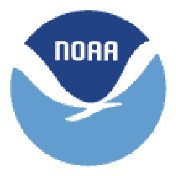     UNITED STATES DEPARTMENT OF COMMERCENational Oceanic and Atmospheric AdministrationNational Marine Fisheries Service, Northwest Region    Fisheries Permits Office7600 Sand Point Way NE, Bldg. 1Seattle, WA 98115-0070Phone  (206) 526-4353     Fax (206) 526-4461     www.nwr.noaa.govExample A: jointly named owners, two individualsNAMETIN/DOBBUSINESS MAILING ADDRESS% HELDAhab, Captain R 05/15/19591234 Petrale St, 
Astoria, OR 5432175Starbuck, 
Jim T10/23/1963PO Box 555, 
Newport, OR 5412325TOTAL OWNERSHIP =TOTAL OWNERSHIP =TOTAL OWNERSHIP =100%NAMENAMEDOBBUSINESS MAILING ADDRESS% HELDbusiness name from Part 1business name from Part 1List individual namesList individual namesList individual namesList individual namesTOTAL OWNERSHIP =TOTAL OWNERSHIP =TOTAL OWNERSHIP =TOTAL OWNERSHIP =%Example B: jointly named owners, an individual and a businessNAMETIN/DOBBUSINESS MAILING ADDRESS% HELDDragger, Joe A05/15/19593 Dover Lane 
Astoria, OR 5432150%Trawlers, Inc.91-1234567PO Box 70, 
Newport, OR 5412350%TOTAL OWNERSHIP =TOTAL OWNERSHIP =TOTAL OWNERSHIP =100%NAMENAMEDOBBUSINESS MAILING ADDRESS% HELDbusiness name from Part 1   Trawlers, Inc.business name from Part 1   Trawlers, Inc.List individual namesAhab, Captain R05/15/19591234 Petrale St, 
Astoria, OR 5432155%List individual namesStarbuck, Jim T10/23/1963PO Box 555, 
Newport, OR 5412330%List individual names Ishmael, Mark S03/07/19658 White Whale Dr.
Newport, OR 5412310%List individual namesQueequeg, Warren G 07/23/196813 Wildside Blvd.
Astoria, OR 543213%TOTAL OWNERSHIP of Business 1 =TOTAL OWNERSHIP of Business 1 =TOTAL OWNERSHIP of Business 1 =TOTAL OWNERSHIP of Business 1 =100%Example C: jointly named owners, two businessesNAMETIN/DOBBUSINESS MAILING ADDRESS% HELDTrawlers, Inc.91-1234567PO Box 70, 
Newport, OR 5412330%Big Boat, LLC71-76543214 Ever Whiting 
Astoria, OR 5432170%TOTAL OWNERSHIP =TOTAL OWNERSHIP =TOTAL OWNERSHIP =100%NAMENAMEDOBBUSINESS MAILING ADDRESS% HELDbusiness name from Part 1   Trawlers, Inc.business name from Part 1   Trawlers, Inc.List individual namesAhab, Captain R05/15/19591234 Petrale St, 
Astoria, OR 5432155%List individual namesStarbuck, Jim T10/23/1963PO Box 555, 
Newport, OR 5412330%List individual namesIshmael, Mark S03/07/19658 White Whale Dr.
Newport, OR 5412310%List individual namesQueequeg, Warren G 07/23/196813 Wildside Blvd.
Astoria, OR 543215%TOTAL OWNERSHIP of Business 1 =TOTAL OWNERSHIP of Business 1 =TOTAL OWNERSHIP of Business 1 =TOTAL OWNERSHIP of Business 1 =100%business name from Part 1   Big Boat, LLCbusiness name from Part 1   Big Boat, LLCList individual namesHake, Jim C06/03/19504 Ever Whiting 
Astoria, OR 54321331/3%List individual namesHake, Brenda K08/30/19544 Ever Whiting 
Astoria, OR 54321331/3%List individual namesHake, Jr., Jim C11/23/197512 Ever Whiting 
Astoria, OR 54321331/3%List individual namesTOTAL OWNERSHIP of Business 2 =TOTAL OWNERSHIP of Business 2 =TOTAL OWNERSHIP of Business 2 =TOTAL OWNERSHIP of Business 2 =100%Trawl Identification of Ownership Interest formPacific Coast Groundfish Individual Fishing Quota     UNITED STATES DEPARTMENT OF COMMERCENational Oceanic and Atmospheric AdministrationNational Marine Fisheries Service, Northwest Region    Fisheries Permits Office7600 Sand Point Way NE, Bldg. 1Seattle, WA 98115-0070Phone  (206) 526-4353     Fax (206) 526-4461     www.nwr.noaa.govSection A – Permit or Vessel Owner IdentificationSection A – Permit or Vessel Owner IdentificationSection A – Permit or Vessel Owner IdentificationSection A – Permit or Vessel Owner Identification1. Permit Number 	                                                          Vessel Name                                              USCG or State Registered Vessel Number                                        or1. Permit Number 	                                                          Vessel Name                                              USCG or State Registered Vessel Number                                        or1. Permit Number 	                                                          Vessel Name                                              USCG or State Registered Vessel Number                                        or1. Permit Number 	                                                          Vessel Name                                              USCG or State Registered Vessel Number                                        or2. Legal Name of Permit or Vessel Owner2. Legal Name of Permit or Vessel Owner2. Legal Name of Permit or Vessel Owner3. TIN (if business) or DOB (if person)2. Legal Name of Permit or Vessel Owner2. Legal Name of Permit or Vessel Owner2. Legal Name of Permit or Vessel Owner4. State Registered In (if business)5. Business Mailing Address        Street or PO Box5. Business Mailing Address        Street or PO Box5. Business Mailing Address        Street or PO Box6. Business Phone Number(         )5. Business Mailing Address        Street or PO Box5. Business Mailing Address        Street or PO Box5. Business Mailing Address        Street or PO Box7. Business Fax Number (optional)(         )       CityStateZip Code8. Business Email (optional)Section B – Identification of Shareholders and PartnersPart 1 – First LevelSection B – Identification of Shareholders and PartnersPart 1 – First LevelSection B – Identification of Shareholders and PartnersPart 1 – First LevelSection B – Identification of Shareholders and PartnersPart 1 – First LevelSection B – Identification of Shareholders and PartnersPart 1 – First LevelNAME(Last, First, Middle Initial)TIN or DOBBUSINESS MAILING ADDRESS
(Street or PO Box, City, State, Zip Code)% INTEREST HELD% INTEREST HELDTOTAL OWNERSHIP =TOTAL OWNERSHIP =TOTAL OWNERSHIP =%%Section B – Identification of Shareholders and PartnersPart 2 – Second LevelNOTE: Owners of a business entity from Section B – Part 1 above must be listed down to the level of individual persons that make up that business. If more than one business is listed, be clear which individuals belong to which business. If necessary, attach an additional sheet of paper with the information required below.Section B – Identification of Shareholders and PartnersPart 2 – Second LevelNOTE: Owners of a business entity from Section B – Part 1 above must be listed down to the level of individual persons that make up that business. If more than one business is listed, be clear which individuals belong to which business. If necessary, attach an additional sheet of paper with the information required below.Section B – Identification of Shareholders and PartnersPart 2 – Second LevelNOTE: Owners of a business entity from Section B – Part 1 above must be listed down to the level of individual persons that make up that business. If more than one business is listed, be clear which individuals belong to which business. If necessary, attach an additional sheet of paper with the information required below.Section B – Identification of Shareholders and PartnersPart 2 – Second LevelNOTE: Owners of a business entity from Section B – Part 1 above must be listed down to the level of individual persons that make up that business. If more than one business is listed, be clear which individuals belong to which business. If necessary, attach an additional sheet of paper with the information required below.Section B – Identification of Shareholders and PartnersPart 2 – Second LevelNOTE: Owners of a business entity from Section B – Part 1 above must be listed down to the level of individual persons that make up that business. If more than one business is listed, be clear which individuals belong to which business. If necessary, attach an additional sheet of paper with the information required below.NAME(Last, First, Middle Initial)TIN or DOBBUSINESS MAILING ADDRESS
(Street or PO Box, City, State, Zip Code)% INTEREST HELD% INTEREST HELDBusiness Name 1 from Part 1TOTAL OWNERSHIP OF BUSINESS 1 =TOTAL OWNERSHIP OF BUSINESS 1 =TOTAL OWNERSHIP OF BUSINESS 1 =%%Business Name 2 from Part 1TOTAL OWNERSHIP OF BUSINESS 2 =TOTAL OWNERSHIP OF BUSINESS 2 =TOTAL OWNERSHIP OF BUSINESS 2 =%%Business Name 3 from Part 1TOTAL OWNERSHIP OF BUSINESS 3 =TOTAL OWNERSHIP OF BUSINESS 3 =TOTAL OWNERSHIP OF BUSINESS 3 =%%Section C – Small Business CertificationSection C – Small Business CertificationSection C – Small Business CertificationSection C – Small Business CertificationSection C – Small Business CertificationAs part of various rulemakings related to the Pacific Coast groundfish fishery, the National Marine Fisheries Service (NMFS) is required to analyze the effect of such regulations. To assist with these Regulatory Impact Reviews (RIR)/Initial Regulatory Flexibility Analyses (IRFA), NMFS must determine if permit and license owners participating in the fishery are big businesses or small businesses as defined by the Small Business Administration. Small businesses. The Small Business Administration has established size criteria for all majorindustry sectors in the US, including fish harvesting and fish processing businesses. The SBA also has established “principles of affiliation” to determine whether a business concern is “independently owned and operated.” In general, business concerns are affiliates of each other when one concern controls or has the power to control the other or a third party controls or has the power to control both.A business involved in fish harvesting is a small business if it is independently owned and operated and not dominant in its field of operation (including its affiliates) and if it has combined annual receipts not in excess of $19.0 million for all its affiliated operations worldwide. A seafood processor is a small business if it is independently owned and operated, not dominant in its field of operation, and employs 500 or fewer persons on a full time, part time, temporary, or other basis, at all its affiliated operations worldwide. A business involved in both the harvesting and processing of seafood products is a small business if it meets the $4.0 million criterion for fish harvesting operations. A wholesale business servicing the fishing industry is a small business if it employs 100 or fewer persons on a full time, part time, temporary, or other basis, at all its affiliated operations worldwide. For marinas and charter/party boats, a small business is one with annual receipts not in excess of $7.0 million.Small organizations. The Regulatory Flexibility Act defines small organizations as any nonprofit enterprise that is independently owned and operated and is not dominant in its field.Small governmental jurisdictions. The Regulatory Flexibility Act defines small governmental jurisdictions as governments of cities, counties, towns, townships, villages, school districts, or special districts with populations of less than 50,000.Are you a small business, small organization, or small governmental jurisdiction according to the standards outlined above?  Please check one box.      YES      NOAs part of various rulemakings related to the Pacific Coast groundfish fishery, the National Marine Fisheries Service (NMFS) is required to analyze the effect of such regulations. To assist with these Regulatory Impact Reviews (RIR)/Initial Regulatory Flexibility Analyses (IRFA), NMFS must determine if permit and license owners participating in the fishery are big businesses or small businesses as defined by the Small Business Administration. Small businesses. The Small Business Administration has established size criteria for all majorindustry sectors in the US, including fish harvesting and fish processing businesses. The SBA also has established “principles of affiliation” to determine whether a business concern is “independently owned and operated.” In general, business concerns are affiliates of each other when one concern controls or has the power to control the other or a third party controls or has the power to control both.A business involved in fish harvesting is a small business if it is independently owned and operated and not dominant in its field of operation (including its affiliates) and if it has combined annual receipts not in excess of $19.0 million for all its affiliated operations worldwide. A seafood processor is a small business if it is independently owned and operated, not dominant in its field of operation, and employs 500 or fewer persons on a full time, part time, temporary, or other basis, at all its affiliated operations worldwide. A business involved in both the harvesting and processing of seafood products is a small business if it meets the $4.0 million criterion for fish harvesting operations. A wholesale business servicing the fishing industry is a small business if it employs 100 or fewer persons on a full time, part time, temporary, or other basis, at all its affiliated operations worldwide. For marinas and charter/party boats, a small business is one with annual receipts not in excess of $7.0 million.Small organizations. The Regulatory Flexibility Act defines small organizations as any nonprofit enterprise that is independently owned and operated and is not dominant in its field.Small governmental jurisdictions. The Regulatory Flexibility Act defines small governmental jurisdictions as governments of cities, counties, towns, townships, villages, school districts, or special districts with populations of less than 50,000.Are you a small business, small organization, or small governmental jurisdiction according to the standards outlined above?  Please check one box.      YES      NOAs part of various rulemakings related to the Pacific Coast groundfish fishery, the National Marine Fisheries Service (NMFS) is required to analyze the effect of such regulations. To assist with these Regulatory Impact Reviews (RIR)/Initial Regulatory Flexibility Analyses (IRFA), NMFS must determine if permit and license owners participating in the fishery are big businesses or small businesses as defined by the Small Business Administration. Small businesses. The Small Business Administration has established size criteria for all majorindustry sectors in the US, including fish harvesting and fish processing businesses. The SBA also has established “principles of affiliation” to determine whether a business concern is “independently owned and operated.” In general, business concerns are affiliates of each other when one concern controls or has the power to control the other or a third party controls or has the power to control both.A business involved in fish harvesting is a small business if it is independently owned and operated and not dominant in its field of operation (including its affiliates) and if it has combined annual receipts not in excess of $19.0 million for all its affiliated operations worldwide. A seafood processor is a small business if it is independently owned and operated, not dominant in its field of operation, and employs 500 or fewer persons on a full time, part time, temporary, or other basis, at all its affiliated operations worldwide. A business involved in both the harvesting and processing of seafood products is a small business if it meets the $4.0 million criterion for fish harvesting operations. A wholesale business servicing the fishing industry is a small business if it employs 100 or fewer persons on a full time, part time, temporary, or other basis, at all its affiliated operations worldwide. For marinas and charter/party boats, a small business is one with annual receipts not in excess of $7.0 million.Small organizations. The Regulatory Flexibility Act defines small organizations as any nonprofit enterprise that is independently owned and operated and is not dominant in its field.Small governmental jurisdictions. The Regulatory Flexibility Act defines small governmental jurisdictions as governments of cities, counties, towns, townships, villages, school districts, or special districts with populations of less than 50,000.Are you a small business, small organization, or small governmental jurisdiction according to the standards outlined above?  Please check one box.      YES      NOAs part of various rulemakings related to the Pacific Coast groundfish fishery, the National Marine Fisheries Service (NMFS) is required to analyze the effect of such regulations. To assist with these Regulatory Impact Reviews (RIR)/Initial Regulatory Flexibility Analyses (IRFA), NMFS must determine if permit and license owners participating in the fishery are big businesses or small businesses as defined by the Small Business Administration. Small businesses. The Small Business Administration has established size criteria for all majorindustry sectors in the US, including fish harvesting and fish processing businesses. The SBA also has established “principles of affiliation” to determine whether a business concern is “independently owned and operated.” In general, business concerns are affiliates of each other when one concern controls or has the power to control the other or a third party controls or has the power to control both.A business involved in fish harvesting is a small business if it is independently owned and operated and not dominant in its field of operation (including its affiliates) and if it has combined annual receipts not in excess of $19.0 million for all its affiliated operations worldwide. A seafood processor is a small business if it is independently owned and operated, not dominant in its field of operation, and employs 500 or fewer persons on a full time, part time, temporary, or other basis, at all its affiliated operations worldwide. A business involved in both the harvesting and processing of seafood products is a small business if it meets the $4.0 million criterion for fish harvesting operations. A wholesale business servicing the fishing industry is a small business if it employs 100 or fewer persons on a full time, part time, temporary, or other basis, at all its affiliated operations worldwide. For marinas and charter/party boats, a small business is one with annual receipts not in excess of $7.0 million.Small organizations. The Regulatory Flexibility Act defines small organizations as any nonprofit enterprise that is independently owned and operated and is not dominant in its field.Small governmental jurisdictions. The Regulatory Flexibility Act defines small governmental jurisdictions as governments of cities, counties, towns, townships, villages, school districts, or special districts with populations of less than 50,000.Are you a small business, small organization, or small governmental jurisdiction according to the standards outlined above?  Please check one box.      YES      NOAs part of various rulemakings related to the Pacific Coast groundfish fishery, the National Marine Fisheries Service (NMFS) is required to analyze the effect of such regulations. To assist with these Regulatory Impact Reviews (RIR)/Initial Regulatory Flexibility Analyses (IRFA), NMFS must determine if permit and license owners participating in the fishery are big businesses or small businesses as defined by the Small Business Administration. Small businesses. The Small Business Administration has established size criteria for all majorindustry sectors in the US, including fish harvesting and fish processing businesses. The SBA also has established “principles of affiliation” to determine whether a business concern is “independently owned and operated.” In general, business concerns are affiliates of each other when one concern controls or has the power to control the other or a third party controls or has the power to control both.A business involved in fish harvesting is a small business if it is independently owned and operated and not dominant in its field of operation (including its affiliates) and if it has combined annual receipts not in excess of $19.0 million for all its affiliated operations worldwide. A seafood processor is a small business if it is independently owned and operated, not dominant in its field of operation, and employs 500 or fewer persons on a full time, part time, temporary, or other basis, at all its affiliated operations worldwide. A business involved in both the harvesting and processing of seafood products is a small business if it meets the $4.0 million criterion for fish harvesting operations. A wholesale business servicing the fishing industry is a small business if it employs 100 or fewer persons on a full time, part time, temporary, or other basis, at all its affiliated operations worldwide. For marinas and charter/party boats, a small business is one with annual receipts not in excess of $7.0 million.Small organizations. The Regulatory Flexibility Act defines small organizations as any nonprofit enterprise that is independently owned and operated and is not dominant in its field.Small governmental jurisdictions. The Regulatory Flexibility Act defines small governmental jurisdictions as governments of cities, counties, towns, townships, villages, school districts, or special districts with populations of less than 50,000.Are you a small business, small organization, or small governmental jurisdiction according to the standards outlined above?  Please check one box.      YES      NOSection D – Certification of Applicant and NotaryThis section must be completed by a notary to certify that the individual(s) have satisfactorily identified themselves.Section D – Certification of Applicant and NotaryThis section must be completed by a notary to certify that the individual(s) have satisfactorily identified themselves.Under penalties of perjury, I hereby declare that I, the undersigned, am authorized to certify this application on behalf of the applicant and completed this form, and the information contained herein is true, correct, and complete to the best of my knowledge and belief.  Under penalties of perjury, I hereby declare that I, the undersigned, am authorized to certify this application on behalf of the applicant and completed this form, and the information contained herein is true, correct, and complete to the best of my knowledge and belief.  Signature of Authorized RepresentativeDatePrinted Name of Authorized RepresentativePrinted Name of Authorized RepresentativeNotary Public Signature                                                                                ATTESTAffix Notary Stamp or Seal HereDate Commission ExpiresAffix Notary Stamp or Seal Here